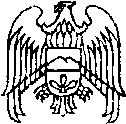 КАБАРДИНО-БАЛКАРСКАЯ РЕСПУБЛИКА МУНИЦИПАЛЬНОЕ УЧРЕЖДЕНИЕ «АДМИНИСТРАЦИЯ СЕЛЬСКОГО ПОСЕЛЕНИЯ ЖЕМТАЛА ЧЕРЕКСКОГО МУНИЦИПАЛЬНОГО РАЙОНА»        361804, Черекский район, с.п.Жемтала, ул.Ленина, №93, телефон: 73-3-60, факс: 73-3-87,  e-mail: hasansh-a@mail.ruПОСТАНОВЛЕНИЕ № 18аот 04 мая 2018 годаПравила по выгулу и выпасу домашних животныхна территории с.п. Жемтала на 2018 годОбязательным для выгула и выпаса скота является период с 05.05.2018 года по 31.10.2018 года. Время выгула и выпаса скота на пастбищный сезон:  в летнее время с 07:00 до 19:00, в осеннее время   с 08:00 до 18:00. Пастухи индивидуального сектора по выгулу и выпасу скота несут полную материальную ответственность за переданный им скот согласно журналу движения скота.В случае потери скота по вине пастухов его стоимость возмещается согласно Трудовому договору. Стоимость выгула одной головы скота определяется администрацией села и пастухами индивидуального сектора. В случае нанесения скотом потравы имущества по вине пастухов индивидуального сектора ответственность возлагается на пастухов. В случае нанесения потравы или ущерба физическим и юридическим лицам скотом,  не переданным пастухам индивидуального сектора,  ответственность возлагается на владельца скота. Лица,  не сдавшие скот пастухам частного сектора на выгул и выпас, обязаны содержать свой скот на привязи или пасти под личным присмотром в местах,  отведенных под пастбищные угодья,   с оплатой аренды за использование пастбищ.К лицам, не соблюдающим п.8 настоящего положения будут применены меры административного воздействия в виде штрафа согласно действующему законодательству. Хозяева скота обязаны встречать свой скот с 19 часов в летнее время и с 18 часов в осеннее время.В случае отсутствия скота хозяин обязан известить об этом пастухов в течение 2 (двух) часов до 21 часов в летнее время и до 20 часов в осеннее время.В случае несоблюдения п.11 администрация с.п. Жемтала и пастухи частного сектора не несут ответственности за пропажу скота.Спорные вопросы,  возникающие между сторонами,  разрешаются путем переговоров и  в случае не достижения согласия стороны вправе обратиться в суд.Глава администрации с.п.Жемтала                                        Х.М.Докшукин